ATTENTION UNIVERSITY SUPERVISOR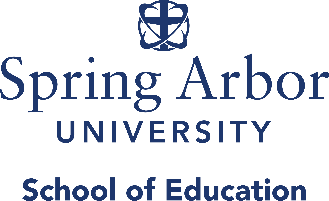 Student Teaching Weekly Report FormNAME:  WEEK OF:  Reflection and Self-AssessmentACTIVITIES ENGAGED IN DURING PAST WEEK:AREAS YOU FELT POSITIVELY ABOUT:AREAS YOU FEEL NEED MORE WORK OR HAVE QUESTIONS ABOUT:WHAT RISKS DID YOU TAKE IN TERMS OF TRYING NEW IDEAS, CONCEPTS, TECHNIQUES, ETC.?  WHAT DID YOU AND OR YOUR STUDENTS LEARN?ACTIVITIES TO ADD NEXT WEEK:HOURS SPENT IN ACTUAL TEACHING THIS WEEK:DESCRIBE YOUR TEACHING EXPERIENCE THIS WEEK IN ONE WORD:OTHER COMMENTS/REACTIONS: WEEKLY SCHEDULEProspective activities for the week ending: Name: This should be a forecast of your responsibilities for the week.OTHER INFORMATION REGARDING THE WEEK’S ACTIVITIES: Please write a weekly reaction report on other side.  This time sheet is not complete without this reaction.  When completed, e-mail or deliver to your university supervisor so it is received by Monday morning at   If you fax to SOE office, the number is 517-750-6629.  TimeMondayTuesdayWednesdayThursdayFriday